งานอำนวยการ	1 ก.พ. 2567 	        เมื่อวันที่ 7 กุมภาพันธ์ 2567 งานอำนวยการ พร้อมด้วยเจ้าหน้าที่ ธุรการแต่ละสายงาน ร่วมต้อนรับ คณะของ รองผู้บังชาการตำรวจภูธรภาค 8 ซึ่งเดินทางมาตรวจราชการ ณ สถานีตำรวจภูธรกมลา โดย พ.ต.ท.วุฒิวัฒน์ เลี้ยงบุญจินดา รองผู้กำกับการสถานีตำรวจภูธรกมลา รักษาราชการแทนผู้กำกับการสถานีตำรวจภูธรกมลา นำข้าราชการตำรวจ ต้อนรับและเข้ารับการตรวจการยกระดับการบริการประชาชน 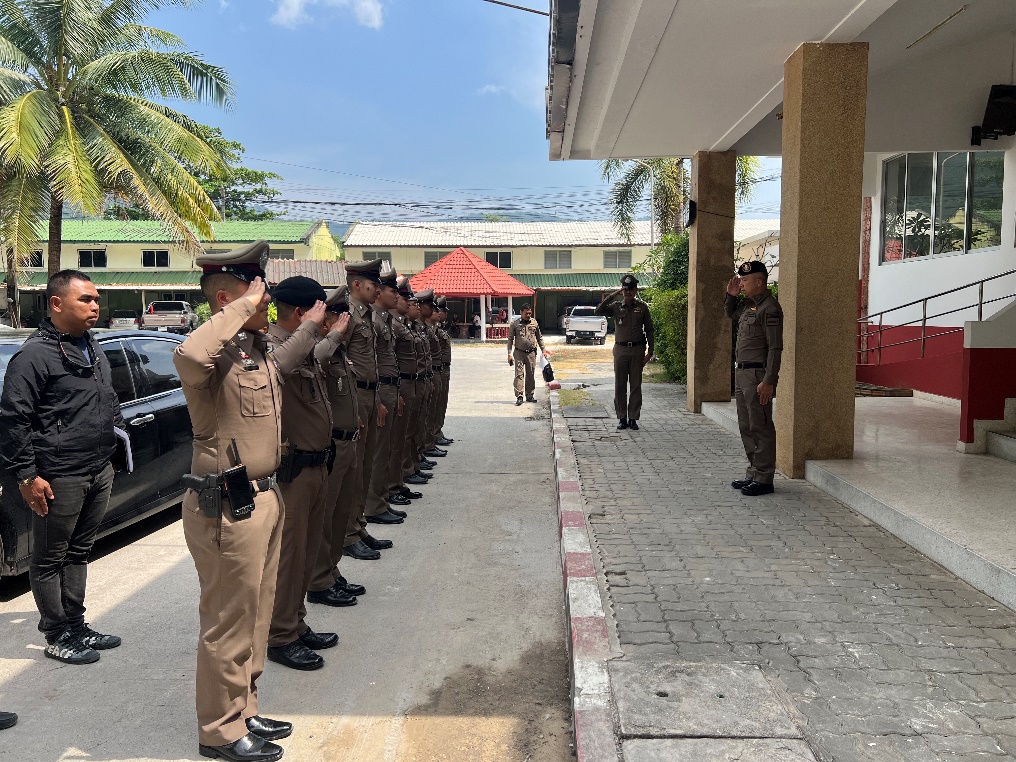 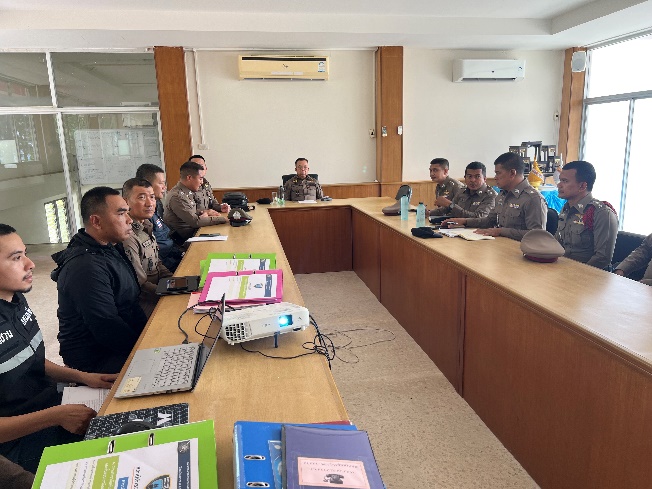 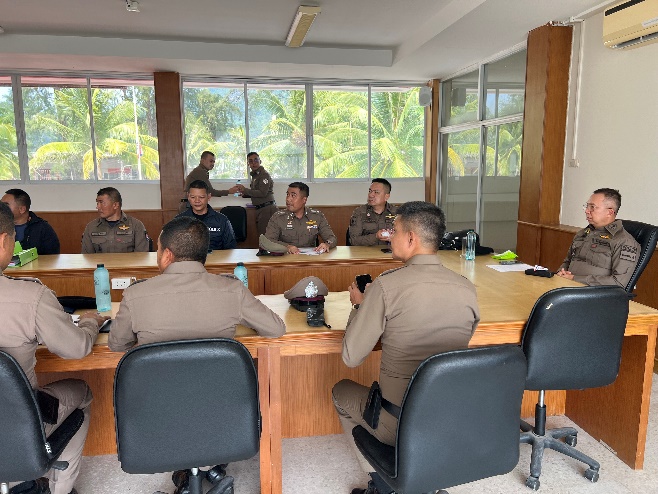 